Grace Seear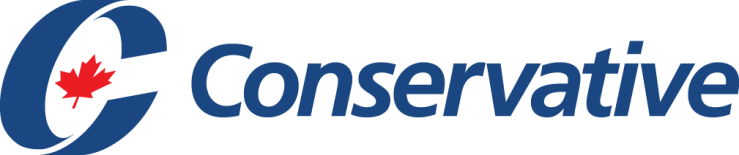 Conservative Candidate for Burnaby SouthDONATION FORMI would like to make a tax-deductible contribution of:$25 ($18.75 tax credit)		$50 ($37.50 tax credit)		$100 ($75.00 tax credit)		$400 ($300 tax credit – BEST VALUE)				$500 ($350 tax credit)$1000 ($558.25 tax credit)	$1275 ($650.00 tax credit)	$1500(650.00 tax credit)-maximumBurnaby South Conservative Association will issue you an official tax receipt for your contribution. Cheques must be personal; no business cheques can be accepted.Cheques must be made out to Soon Kim Official Agent.You are allowed to donate up to $1500 to electoral district associations and $1500 to a federal political party.  If you have made any other donations this year please keep this in mind.Please be advised that Elections Canada does not allow tax receipts to be issued in any other name other than that of the donor. The donor is considered to be the signature on the cheque or the holder of the credit card.WE CANNOT ACCEPT CASH.  Elections Canada prohibits cash donations over $20.DONATE BY CREDIT CARDPlease charge my credit card for: $_________________ (tax-deductible contribution)Type of credit card:		Visa 		Mastercard 		AmericanExpressCard Number: _________________________________________________________________________ Expiry Date: _____ /______                        MM   /    YYCardholder's Name (as it appears on the card):____________________________________________________________________________________________________________________________________Cardholder’s SignaturePlease include your mailing address for your tax receipt:___________________________________________________________________________________________________________________________